Profile of the Faculty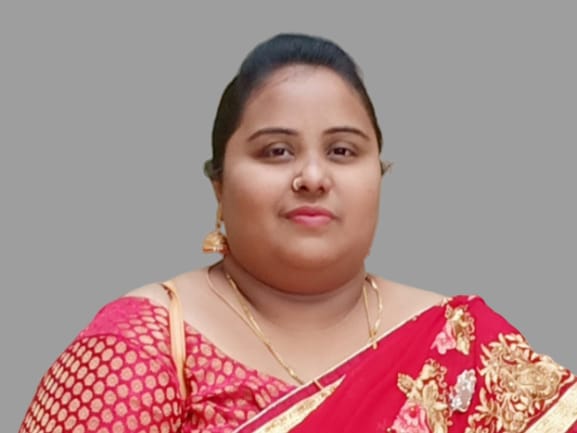 1. Name                                                            : Rehana Begum Mirza

2. Designation                                                  : Assistant Professor

3. Date of Birth                                                : 02/11/1987

4. Educational Qualifications                           : M.A., CTE., (M.Phil.)

5. Teaching experience                                    : 14 years 

6. Research Experience                                    : Nil

7. Dissertation/thesis Title                               : Nil

8. No. of Research publications                       : Nil

9. No. of Books published                                : Nil

10. No. of Majo/Minor Research Projects        :  01

11. Title of Minor Research Project                 : “Enriching English Language Communication                                                                                                        Skills Of   Under Privileged Students (Rural)                                                                       Degree Colleges Of  West Godavari Dist.,                                                                                                 Andhra Pradesh”
12. No. of International conferences attended   : 02

13. No. of  national Conferences attended          : 01

 14. No. of papers presented at the seminars/conferences   : 08

15. Refresher courses/Orientation programs Training programs attended    : 0216. No of Webinars & Online FDPs attended          : 30
17. Vidwaan Score                                           : Nil

18. Address                                                      : D/O M.Anwar Ali, Darga Center, Narsapur-534275,                                                                                 West Godavari District, Andhra Pradesh.   19. Email                                                         : beautifulrehanamirza@gmail.com

20. Contact No                                                  : 9505402861